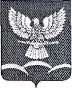 СОВЕТ НОВОТИТАРОВСКОГО СЕЛЬСКОГО ПОСЕЛЕНИЯ ДИНСКОГО РАЙОНАРЕШЕНИЕот 21.06.2017                                                                                                      № 163-39/03станица Новотитаровская 	В  соответствии с Федеральным законом от 06.10.2003 № 131-ФЗ «Об общих принципах организации местного самоуправлений в Российской Федерации», Федеральным законом от 02.03.2007 № 25-ФЗ
«О муниципальной службе в Российской Федерации», Федеральным законом от 25.12.2008 № 273-ФЗ «О противодействии коррупции», Федеральным законом от 03.04.2017 г. № 64-ФЗ «О внесении изменений в отдельные законодательные акты Российской Федерации в целях совершенствования государственной политики в области противодействия коррупции», Законом Краснодарского края от 08.06.2007 № 1243-КЗ «О реестре муниципальных должностей и реестре муниципальных должностей муниципальной службы в Краснодарском крае» Уставом Новотитаровского сельского поселения Динского района, на основании представления прокуратуры Динского района от 15.05.2015 № 7-01-2017, Совет Новотитаровского сельского поселения Динского района р е ш и л:Внести в решение Совета Новотитаровского сельского поселения Динского района от 04.02.2015 № 27-05/03 «Об утверждении Порядка досрочного прекращения полномочий лиц, замещающих муниципальные должности в Новотитаровском сельском поселении, в связи с несоблюдением запретов и ограничений и неисполнением обязанностей, установленных законодательством о противодействии коррупции» следующие изменения:Изложить пункт 1 Порядка досрочного прекращения полномочий лиц, замещающих муниципальные должности в Новотитаровском сельском поселении, в связи с несоблюдением запретов и ограничений и неисполнением обязанностей, установленных законодательством о противодействии коррупции в следующей редакции:«1. Настоящим Порядком на основании Федерального закона от 6 октября 2003 года № 131-ФЗ «Об общих принципах организации местного самоуправления в Российской Федерации», Федерального закона от 02 марта 2007 года № 25-ФЗ «О муниципальной службе в Российской Федерации», Федерального закона от 25 декабря 2008 года № 273-ФЗ «О противодействии коррупции», Федерального закона от 3 апреля 2017 г. № 64-ФЗ «О внесении изменений в отдельные законодательные акты Российской Федерации в целях совершенствования государственной политики в области противодействия коррупции», Устава Новотитаровского сельского поселения Динского района устанавливается порядок досрочного прекращения полномочий лиц, замещающих муниципальные должности на постоянной основе в Новотитаровском сельском поселении в соответствии со ст. 1 Закона Краснодарского края от 08.06.2007 № 1243-КЗ «О реестре муниципальных должностей и реестре муниципальных должностей муниципальной службы в Краснодарском крае», в связи с несоблюдением запретов и ограничений и неисполнением обязанностей, установленных Федеральным законом от 6 октября 2003 года № 131-ФЗ «Об общих принципах организации местного самоуправления в Российской Федерации», Федеральным законом от 25 декабря 2008 года № 273-ФЗ «О противодействии коррупции» и другими федеральными законами (далее – законодательство), за исключением запретов, ограничений и обязанностей, несоблюдение и неисполнение которых влечет увольнение (освобождение от должности) лиц, замещающих муниципальные должности в связи с утратой доверия.»	2. Администрации Новотитаровского сельского поселения Динского района обнародовать настоящее решение в соответствии с действующим законодательством и обеспечить его размещение на интернет-сайте администрации Новотитаровского сельского поселения Динского района www.novotitarovskaya.info.3. Контроль за исполнением настоящего решения возложить на комиссию по законности, правопорядку, работе с общественностью и делам казачества Совета Новотитаровского сельского поселения Динского района (Мельников).4. Настоящее решение вступает в силу со дня его официального обнародования.Председатель Совета Новотитаровского сельского поселения                                            И.П. БычекО внесении изменений в решение Совета Новотитаровского сельского поселения Динского района от 04.02.2015 № 27-05/03 «Об утверждении Порядка досрочного прекращения полномочий лиц, замещающих муниципальные должности в Новотитаровском сельском поселении, в связи с несоблюдением запретов и ограничений и неисполнением обязанностей, установленных законодательством о противодействии коррупции»